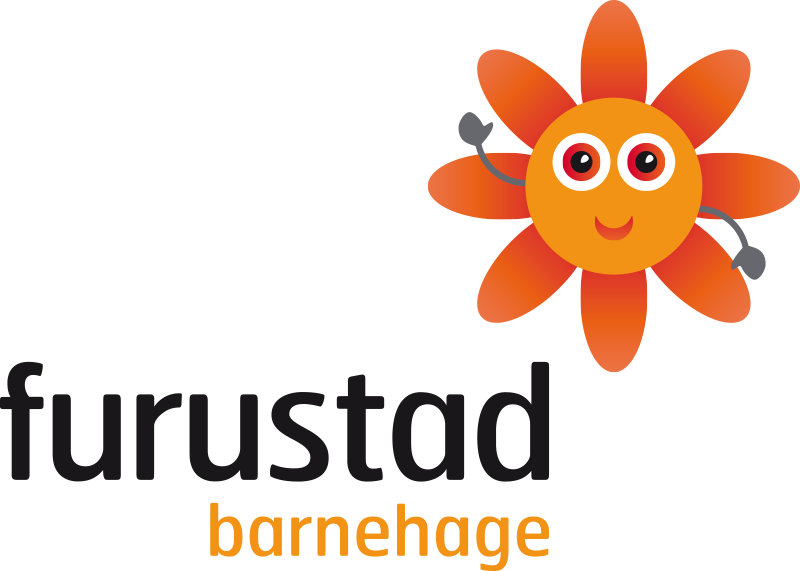  Progresjonsplan for arbeidet med fagområdene i Rammeplanen2023-2025							INNLEDNINGProgresjon i barnehagen innebærer at alle barna skal utvikle seg, lære og oppleve fremgang. Alle skal kunne oppleve progresjon i barnehagens innhold, og barnehagen skal legge til rette for at barn i alle aldersgrupper får varierte leke-, aktivitets- og læringsmuligheter (jfr. Rammeplan s.44)Vi har valgt å dele opp fagområdene i aldersgrupper, med tanke på å synliggjøre en tenkt progresjon. Det betyrimidlertid IKKE at vi isolerer arbeidet innenfor en aldersgruppe og slutter å arbeide med disse områdene etter hvert sombarnet, blir eldre.   Arbeidet vårt vil, så langt det er mulig, tilpasses det enkelte barn. Progresjonen skal følge barnet!Progresjonsplanen vår er laget med utgangspunkt i hva Rammeplanen skriver, og må også ses i sammenheng med ukeplaner, periodeplaner og årsplanen for den enkelte avdeling. Sammen vil disse gi en god beskrivelse av hva barnehagen gir barna av innhold, utfordringer og opplevelser.  Fagområde:KOMMUNIKASJON,SPRÅK OG TEKSTJfr. Rammeplan s.47Barnehagen skal bidra til at barn får utforske og utvikle sin språkforståelse, språkkompetanse og et mangfold av kommunikasjonsformer1-2 årMål: Barnet skal oppleve et rikt språkmiljø, både verbalt og kroppslig2-3 årMål: Barna skal tilegne seg kunnskaper om språk og samspill ved å delta i et samspill med lyttende voksne som gir tilbakemelding i dette møtet3-4 årMål: Videreutvikle sin begrepsforståelse og bruke variert ordforråd. Bli kjent med bøker, sanger, bilder osv.4-5 årMål: Bruke sitt språk til å uttrykke følelser, ønsker og erfaringer, til å løse konflikter og å skape positive forhold i lek og annet samvær5-6 årMål: Få et positivt forhold til tekst og bilde som kilde til: Estetiske opplevelser, kunnskaper, samtaler, inspirasjon til fabulering og nyskapning. Lytte til lyder og rytme i språket og bli fortrolige med symboler og bokstaver.Fagområde:KOMMUNIKASJON,SPRÅK OG TEKSTJfr. Rammeplan s.47Barnehagen skal bidra til at barn får utforske og utvikle sin språkforståelse, språkkompetanse og et mangfold av kommunikasjonsformerFOR Å ARBEIDE I RETNING AV DISSE MÅLENE, SKAL PERSONALET BLANT ANNET:Skape et godt språkmiljø. Synliggjøre språklig og kulturelt mangfold. Støtte barns lek med og utforsking av skriftspråk. Invitere til ulike typer samtaler. Inkludere alle barn i språkstimulerende aktiviteter og bruke varierte formidlingsformer.FOR Å ARBEIDE I RETNING AV DISSE MÅLENE, SKAL PERSONALET BLANT ANNET:Skape et godt språkmiljø. Synliggjøre språklig og kulturelt mangfold. Støtte barns lek med og utforsking av skriftspråk. Invitere til ulike typer samtaler. Inkludere alle barn i språkstimulerende aktiviteter og bruke varierte formidlingsformer.FOR Å ARBEIDE I RETNING AV DISSE MÅLENE, SKAL PERSONALET BLANT ANNET:Skape et godt språkmiljø. Synliggjøre språklig og kulturelt mangfold. Støtte barns lek med og utforsking av skriftspråk. Invitere til ulike typer samtaler. Inkludere alle barn i språkstimulerende aktiviteter og bruke varierte formidlingsformer.FOR Å ARBEIDE I RETNING AV DISSE MÅLENE, SKAL PERSONALET BLANT ANNET:Skape et godt språkmiljø. Synliggjøre språklig og kulturelt mangfold. Støtte barns lek med og utforsking av skriftspråk. Invitere til ulike typer samtaler. Inkludere alle barn i språkstimulerende aktiviteter og bruke varierte formidlingsformer.FOR Å ARBEIDE I RETNING AV DISSE MÅLENE, SKAL PERSONALET BLANT ANNET:Skape et godt språkmiljø. Synliggjøre språklig og kulturelt mangfold. Støtte barns lek med og utforsking av skriftspråk. Invitere til ulike typer samtaler. Inkludere alle barn i språkstimulerende aktiviteter og bruke varierte formidlingsformer.Fagområde:KOMMUNIKASJON,SPRÅK OG TEKSTJfr. Rammeplan s.47Barnehagen skal bidra til at barn får utforske og utvikle sin språkforståelse, språkkompetanse og et mangfold av kommunikasjonsformerEnkle tradisjonelle rim, regler og sanger m/ bevegelseEnkel dramatisering av for eksempel kjente dyrBilledbøker og pekebøker – Den voksne peker, ha felles fokus og benevne det en ser.Bruke fotografier i samtale med barna. Bilder av barna i garderobenVoksne som er gode rolle(språk)modeller - Tolke, gjenta og utvide barns ytringer, ha felles fokus og sette ord på det barnet er opptatt av.Bevisst bruk av språket i rutinesituasjoner der den voksne, bekrefter barns uttrykk og setter ord på deres inntrykk og opplevelser.Konkreter og førstehåndserfaringerHøytlesing fra enkle barnebøker og fortellingerDramatisering og bruk av flanellograf.Bilde og navn på plassenFørstehåndserfaring med tall og bokstaver.Lytte til lyder.Teater Materiell og annen tilrettelegging for rolle lek og konstruksjonslekDiv. spill som: bildelotto, matche bilde – bilde, farge – form, størrelse, ”knottpuslespill”Sett ord på og beskriv det som omgir oss. Prate med barnet om hva vi gjør, hva vi ser osv. Ta i bruk flest mulige sanser: smak, se, høre, føle osv. Den voksne,gir barnet anledning til å snakke om noe det er 
opptatt av. har tid, lytter og svarerutvider, samtalen ved og legge til info.Gi enkle og korte beskjederStille spørsmål med bruk av hva og hvem Samlinger med konkreter, sanger og bevegelse?Førstehåndserfaring med Forum spill Vente på tur Lytte til hverandreFå kjennskap til enkle begreper og preposisjoner.Øve på å løse konflikter og lignende ved bruk av ord og samtale Få anledning til å utføre beskjeder og dagligdagse oppgaverRolle lekCD – spillerEnkel puslespill fra 9 brikker + +Begynnende erfaring med avanserte spillSamtaler med lengre setningerSanger med flere versUlike former for samlinger med fokus på dialog eks. måltidet, bursdagssamling, smågrupperErfare bruk av skriftspråket og få kjennskap til bokstaver og tallLeke med språket. Språkaktiviteter og lytteaktiviteter.Forstå, å bruke overbegrepsom for eksempel dyr, mat, leker osv.FaktabøkerSpill«Samtalestunder»Rim, regler og sangerBøker med mer tekstRime og lage gåter og fortelle vitser (lek med språket)Leke-skrive.Høytlesing fra ”fortsettelse bok”.Presentere noe for de andre i gruppa for eksempel tegninger, ønsker etc. KlubbUlike typer Språk leker:Språkstimulerende miljø ift. Mye bruk av fortelling om hva vi har gjort, sett og opplevd – Situasjonsuavhengig språkFra ”her og nå” til ”der og da”Fagområde:KROPP, BEVEGELSE OG HELSEJfr. Rammeplan s.49Barna skal få mulighet til å sanse, oppleve, leke, lære og skape med kroppen som utgangspunkt.Barna skal motiveres til å spise sunn mat og få grunnleggende forståelse for hvordan sunn mat kan bidra til god helse.1-2 årMål: Få en positiv selvoppfatning gjennom kroppslig mestring.2-3 årMål: Skaffe seg gode erfaringer med varierte og allsidige bevegelser og utfordringer.Få gode erfaringer med friluftsliv og uteliv til ulike årstider3-4 årMål: Videreutvikle sin kroppsbeherskelse, grovmotorikk og finmotorikk, rytme og motoriske følsomhet4-5 årMål: Utvikle glede ved å bruke naturen til utforskning og kroppslige utfordringer og får en forståelse av hvordan en bruker og samtidig tar vare på miljøet og naturen5-6 årMål: Får kunnskap om menneskekroppen og forståelse for betydningen av gode vaner og sunt kostholdFagområde:KROPP, BEVEGELSE OG HELSEJfr. Rammeplan s.49Barna skal få mulighet til å sanse, oppleve, leke, lære og skape med kroppen som utgangspunkt.Barna skal motiveres til å spise sunn mat og få grunnleggende forståelse for hvordan sunn mat kan bidra til god helse.FOR Å ARBEIDE I RETNING AV DISSE MÅLENE, SKAL PERSONALET BLANT ANNET:Være aktive og tilstedeværende, støtte og utfordre barna til variert kroppslig lek og anerkjenne barnets mestring. Bidra til at barna kan tilegne seg gode vaner, holdninger og kunnskaper om kost, hygiene, aktiviteter og hvile. Bidra til at barn utvikler et bevisst forhold til retten over å bestemme over egen kropp og respekt for andres grense.FOR Å ARBEIDE I RETNING AV DISSE MÅLENE, SKAL PERSONALET BLANT ANNET:Være aktive og tilstedeværende, støtte og utfordre barna til variert kroppslig lek og anerkjenne barnets mestring. Bidra til at barna kan tilegne seg gode vaner, holdninger og kunnskaper om kost, hygiene, aktiviteter og hvile. Bidra til at barn utvikler et bevisst forhold til retten over å bestemme over egen kropp og respekt for andres grense.FOR Å ARBEIDE I RETNING AV DISSE MÅLENE, SKAL PERSONALET BLANT ANNET:Være aktive og tilstedeværende, støtte og utfordre barna til variert kroppslig lek og anerkjenne barnets mestring. Bidra til at barna kan tilegne seg gode vaner, holdninger og kunnskaper om kost, hygiene, aktiviteter og hvile. Bidra til at barn utvikler et bevisst forhold til retten over å bestemme over egen kropp og respekt for andres grense.FOR Å ARBEIDE I RETNING AV DISSE MÅLENE, SKAL PERSONALET BLANT ANNET:Være aktive og tilstedeværende, støtte og utfordre barna til variert kroppslig lek og anerkjenne barnets mestring. Bidra til at barna kan tilegne seg gode vaner, holdninger og kunnskaper om kost, hygiene, aktiviteter og hvile. Bidra til at barn utvikler et bevisst forhold til retten over å bestemme over egen kropp og respekt for andres grense.FOR Å ARBEIDE I RETNING AV DISSE MÅLENE, SKAL PERSONALET BLANT ANNET:Være aktive og tilstedeværende, støtte og utfordre barna til variert kroppslig lek og anerkjenne barnets mestring. Bidra til at barna kan tilegne seg gode vaner, holdninger og kunnskaper om kost, hygiene, aktiviteter og hvile. Bidra til at barn utvikler et bevisst forhold til retten over å bestemme over egen kropp og respekt for andres grense.Fagområde:KROPP, BEVEGELSE OG HELSEJfr. Rammeplan s.49Barna skal få mulighet til å sanse, oppleve, leke, lære og skape med kroppen som utgangspunkt.Barna skal motiveres til å spise sunn mat og få grunnleggende forståelse for hvordan sunn mat kan bidra til god helse.SansemotorikkDet fysiske rommet/puterommet/utearealetGå selv på turmusikk/bevegelsessangerGoder rutiner ved vask av hender, måltidet osv.Skape gode holdningerMestre tripp/ trapp stolenBegrepstrening ift. egen kroppSanseneØve på å kle på seg selvKlatrevegg uteTrehjulsykkelGå på ulike typer underlag/årstidenetoalett/ pottetreningGryende bevissthet, rundt jente/ gutt (snakke om det, dokker…)TurgrupperFaste tur dagerPakke sin egen sekkSmøre mat ved måltideneKle av/på seg selvKlatrevegg / klatre treSukkel m/støttehjulAkebrettSkøyter/skiMusikk og sang lekerSkape gode vaner i forhold til helse og hygiene.Rydde og holde orden på plassen sin og ift leker ute/inneUlike typer formingsmaterialePlastelinaSmå og store perlerKlippe med saksTo hjulsykkelgi kunnskap om miljø/ naturLengre turerSelvstendighetsTrening for eksempelDo besøkPå kledningFagområde:KUNST, KULTUR OG KREATIVITETJfr. Rammeplan s.50Barna skal få estetiske erfaringer med kunst og kultur i ulike former og organisert på måter som gir barna anledning til utforsking, fordypning og progresjon.1-2 årMål: Oppleve at kunst, kultur og estetikk bidrar til nærhet og forståelse2-3 årMål: Utvikle sin følsomhet til å lytte, iaktta og uttrykke seg3-4 årMål: Ta i bruk fantasi, kreativ tenking og skaperglede. Utvikle evne til å bearbeide og kommunisere sine inntrykk og gi varierte uttrykk gjennom skapende virksomhet.4-5 årMål: Styrke sin kulturelle identitet og sine personlige uttrykk. Utvikle elementær kunnskap om virkemidler, teknikk og form for å uttrykke seg estetisk i visuelt språk, musikk, sang, dans og drama.5-6 årMål: Utvikler sin følsomhet til å lytte, iaktta og uttrykke seg gjennom allsidige møter med og reflektere over kultur, kunst og estetikkFagområde:KUNST, KULTUR OG KREATIVITETJfr. Rammeplan s.50Barna skal få estetiske erfaringer med kunst og kultur i ulike former og organisert på måter som gir barna anledning til utforsking, fordypning og progresjon.FOR Å ARBEIDE I RETNING AV DISSE MÅLENE, SKAL PERSONALET BLANT ANNET:Skape tilstrekkelig rom for både voksenledete og barnestyrte aktiviteter. Lytte og være oppmerksom i forhold til barnas kulturelle uttrykk og motivere de til å uttrykke seg.Sørge for at barn daglig har tilgang til bøker, bilder, instrumenter, utklednings tøy og variert utstyr og materiell til skapende virksomhetFOR Å ARBEIDE I RETNING AV DISSE MÅLENE, SKAL PERSONALET BLANT ANNET:Skape tilstrekkelig rom for både voksenledete og barnestyrte aktiviteter. Lytte og være oppmerksom i forhold til barnas kulturelle uttrykk og motivere de til å uttrykke seg.Sørge for at barn daglig har tilgang til bøker, bilder, instrumenter, utklednings tøy og variert utstyr og materiell til skapende virksomhetFOR Å ARBEIDE I RETNING AV DISSE MÅLENE, SKAL PERSONALET BLANT ANNET:Skape tilstrekkelig rom for både voksenledete og barnestyrte aktiviteter. Lytte og være oppmerksom i forhold til barnas kulturelle uttrykk og motivere de til å uttrykke seg.Sørge for at barn daglig har tilgang til bøker, bilder, instrumenter, utklednings tøy og variert utstyr og materiell til skapende virksomhetFOR Å ARBEIDE I RETNING AV DISSE MÅLENE, SKAL PERSONALET BLANT ANNET:Skape tilstrekkelig rom for både voksenledete og barnestyrte aktiviteter. Lytte og være oppmerksom i forhold til barnas kulturelle uttrykk og motivere de til å uttrykke seg.Sørge for at barn daglig har tilgang til bøker, bilder, instrumenter, utklednings tøy og variert utstyr og materiell til skapende virksomhetFOR Å ARBEIDE I RETNING AV DISSE MÅLENE, SKAL PERSONALET BLANT ANNET:Skape tilstrekkelig rom for både voksenledete og barnestyrte aktiviteter. Lytte og være oppmerksom i forhold til barnas kulturelle uttrykk og motivere de til å uttrykke seg.Sørge for at barn daglig har tilgang til bøker, bilder, instrumenter, utklednings tøy og variert utstyr og materiell til skapende virksomhetFagområde:KUNST, KULTUR OG KREATIVITETJfr. Rammeplan s.50Barna skal få estetiske erfaringer med kunst og kultur i ulike former og organisert på måter som gir barna anledning til utforsking, fordypning og progresjon.Lytte til musikkFøle glede ved å bevege seg etter musikkSynge kjente barnesangerDelta i karneval.Rollefigurer/dramatiseringPekebøkerBli kjent med ulik bruk av formingsmateriell:-fingermaling-fargeblyanter-plastelina- male kost-papirSamlingsstundPrøve forskjellige instrumenterLage instrumenterBruk av rytmeinstrumenterBordteaterBøker med mye bilder og noe tekstBli mer kjent med formingsmateriell:- lim stift-saks-klistre merker-navn på fargerKarnevalbidra med å lage egne kostymerAssistere ved bordteaterSang lekerTeaterSpinne videre på barnas fantasi?Aktive deltagere i forbindelse med karnevalRolle lekPlastelinaSandUlike typer malingsmetoderDrama lekBøker (bildebøker, fakta, mer tekst)Klippe etter linjer/strekOppøve uttrykk og det visuelle gjennom å fargelegge «mandalas»Garderobe (holde orden)Bøker med mye tekstOvernatting i barnehagenKonstruksjonslekMuseum?Teatertur til Skiringssal folkehøgskoleFagområde:NATUR, MILJØ OG TEKNIKKJfr. Rammeplan s. 52Barna skal oppleve og erfare at naturen kan fremme forståelse for naturens egenart og barnas vilje til å verne om naturressursene, bevare biologisk mangfold og bidra til bærekraftig utvikling.1-2 årMål: Oppleve naturen og undring over naturens mangfold2-3 årMål: Oppleve glede ved å ferdes i naturen3-4 årMål: Få grunnleggende innsikt i natur, miljøvern og samspillet i naturen.Få erfaringer med og kunnskaper om dyr og vekster4-5 årMål: Lære å iaktta, undre seg, eksperimentere, systematisere, beskrive og samtale om fenomener i den fysiske verdenen. Erfare hvordan teknikk kan brukes i leken og hverdagslivet5-6 årMål: Få mer kunnskap om dyr og vekster og deres gjensidige avhengighet og betydning for matproduksjonFagområde:NATUR, MILJØ OG TEKNIKKJfr. Rammeplan s. 52Barna skal oppleve og erfare at naturen kan fremme forståelse for naturens egenart og barnas vilje til å verne om naturressursene, bevare biologisk mangfold og bidra til bærekraftig utvikling.FOR Å ARBEIDE I RETNING AV DISSE MÅLENE SKAL PERSONALET:Ta utgangspunkt i barnas nysgjerrighet, interesser og forutsetninger og stimulere dem til å oppleve med alle sanser. Benytte oss av nærmiljøets muligheter og velge aktiviteter og litteratur som fremmer forståelse og kunnskap. Utforske, undre oss og reflektere sammen med barna.FOR Å ARBEIDE I RETNING AV DISSE MÅLENE SKAL PERSONALET:Ta utgangspunkt i barnas nysgjerrighet, interesser og forutsetninger og stimulere dem til å oppleve med alle sanser. Benytte oss av nærmiljøets muligheter og velge aktiviteter og litteratur som fremmer forståelse og kunnskap. Utforske, undre oss og reflektere sammen med barna.FOR Å ARBEIDE I RETNING AV DISSE MÅLENE SKAL PERSONALET:Ta utgangspunkt i barnas nysgjerrighet, interesser og forutsetninger og stimulere dem til å oppleve med alle sanser. Benytte oss av nærmiljøets muligheter og velge aktiviteter og litteratur som fremmer forståelse og kunnskap. Utforske, undre oss og reflektere sammen med barna.FOR Å ARBEIDE I RETNING AV DISSE MÅLENE SKAL PERSONALET:Ta utgangspunkt i barnas nysgjerrighet, interesser og forutsetninger og stimulere dem til å oppleve med alle sanser. Benytte oss av nærmiljøets muligheter og velge aktiviteter og litteratur som fremmer forståelse og kunnskap. Utforske, undre oss og reflektere sammen med barna.FOR Å ARBEIDE I RETNING AV DISSE MÅLENE SKAL PERSONALET:Ta utgangspunkt i barnas nysgjerrighet, interesser og forutsetninger og stimulere dem til å oppleve med alle sanser. Benytte oss av nærmiljøets muligheter og velge aktiviteter og litteratur som fremmer forståelse og kunnskap. Utforske, undre oss og reflektere sammen med barna.Fagområde:NATUR, MILJØ OG TEKNIKKJfr. Rammeplan s. 52Barna skal oppleve og erfare at naturen kan fremme forståelse for naturens egenart og barnas vilje til å verne om naturressursene, bevare biologisk mangfold og bidra til bærekraftig utvikling.Utforske/undre seg i all slags vær (snø, regn, vann, is, sol og vind)Tur i skog og markLek med sand/vannNavn på dyrDuploUtforske og undre seg i naturenNavn på planterFugler og fuglenavnTur i skog og markSpikke med knivBlomsternavn/fuglenavn/sopp/insekterTV – overføring av fuglekasseFølge rumpetroll til froskerFrø: Hva må til for at det skal vokse?”vindmøller” ifb med 17-maiLære dyrelyderPlanter, liv/dødNavn på innsekter, hvor de lever osv.(faktabøker)SnekringZone – bygge lek(kulebane)KonstruksjonslekSmåperlerFaktakunnskapUndre/utforske/eksperimentere5-års klubbDyr / planter -navn, hvor de lever osv. (faktabøker osv)Fuglekasser/fuglebrettFagområde:ETIKK, RELIGION OG FILOSOFIJfr. Rammeplanen s. 54Barna skal få kjennskap til fortellinger, tradisjoner, verdier og høytider i ulike religioner og livssyn. Barnehagen skal skape interesse for samfunnets mangfold og forståelse for andre menneskers livsverden og levesett.1-2 årMål: Tilegne seg samfunnets grunnleggende verdier2-3 årMål: Utvikle toleranse og interesse for hverandre og respekt for hverandres bakgrunn. Få innsikt i kristne grunnverdier og deres plass i kulturen3-4 årMål: Videreutvikle toleranse og interesse for hverandre og respekt for hverandres bakgrunn uansett kulturell og religiøs eller livssynsmessig tilhørighet. Få kjennskap til kristne høytider og tradisjoner4-5 årMål: Bli kjent med religion, etikk og filosofi som del av kultur og samfunn5-6 årMål: Få kjennskap til tradisjoner knyttet til høytider i religioner og livssyn som er representert i barnegruppa. Få erfaring med at grunnleggende spørsmål er vesentlige, ved at det gis anledning og ro til undring og tenkning, samtaler og fortellingerFagområde:ETIKK, RELIGION OG FILOSOFIJfr. Rammeplanen s. 54Barna skal få kjennskap til fortellinger, tradisjoner, verdier og høytider i ulike religioner og livssyn. Barnehagen skal skape interesse for samfunnets mangfold og forståelse for andre menneskers livsverden og levesett.FOR Å ARBEIDE I RETNING AV DISSE MÅLENE SKAL PERSONALET:Være bevisst vårt yrkesetiske ansvar for praktisering av verdigrunnlag og opptre slik at barna kan få støtte i egen identitet og respekt for hverandre. Vi må skape rom for opplevelser, undring, ettertanke og gode samtaler.FOR Å ARBEIDE I RETNING AV DISSE MÅLENE SKAL PERSONALET:Være bevisst vårt yrkesetiske ansvar for praktisering av verdigrunnlag og opptre slik at barna kan få støtte i egen identitet og respekt for hverandre. Vi må skape rom for opplevelser, undring, ettertanke og gode samtaler.FOR Å ARBEIDE I RETNING AV DISSE MÅLENE SKAL PERSONALET:Være bevisst vårt yrkesetiske ansvar for praktisering av verdigrunnlag og opptre slik at barna kan få støtte i egen identitet og respekt for hverandre. Vi må skape rom for opplevelser, undring, ettertanke og gode samtaler.FOR Å ARBEIDE I RETNING AV DISSE MÅLENE SKAL PERSONALET:Være bevisst vårt yrkesetiske ansvar for praktisering av verdigrunnlag og opptre slik at barna kan få støtte i egen identitet og respekt for hverandre. Vi må skape rom for opplevelser, undring, ettertanke og gode samtaler.FOR Å ARBEIDE I RETNING AV DISSE MÅLENE SKAL PERSONALET:Være bevisst vårt yrkesetiske ansvar for praktisering av verdigrunnlag og opptre slik at barna kan få støtte i egen identitet og respekt for hverandre. Vi må skape rom for opplevelser, undring, ettertanke og gode samtaler.Fagområde:ETIKK, RELIGION OG FILOSOFIJfr. Rammeplanen s. 54Barna skal få kjennskap til fortellinger, tradisjoner, verdier og høytider i ulike religioner og livssyn. Barnehagen skal skape interesse for samfunnets mangfold og forståelse for andre menneskers livsverden og levesett.Bruke hverdagssituasjoner til å formidle normer og verdier- vente på tur-bordskikk- hvordan være med hverandre osv.Bli kjent med nissenAdvents stundtenne lysBli kjent med enkle julesanger og julebøkerJulemarsj PåskeharenPåskekyllingenPåskeeggGrunnleggende regler/normer17 mai tradisjonerJulebudskapetPåskebudskapetSamtaler/filosofereJulegudstjenestePåskevandringBøker ift. grunnleggende spørsmål- livet /døden-sorg/glede -sanser/følelserFagområde:NÆRMILJØ OG SAMFUNNJfr. Rammeplanen s.56Barna skal gjennom lek og varierte aktiviteter få erfaring med å lytte, forhandle og diskutere og få begynnende kjennskap til menneskerettighetene. Kunnskap og erfaringer med lokale tradisjoner, kulturelt mangfold og ulike levevis.1-2 årMål: Erfare at alle mennesker, uansett alder og forutsetninger, inngår i og bidrar til barnehagens fellesskap. Oppleve at det tas like mye hensyn til gutter og jenter2-3 årMål: Utvikle tillit til egen deltagelse i og påvirkning av fellesskapet3-4 årMål: Bli kjent med og delta i samfunnet gjennom opplevelser og erfaringer i nærmiljøet4-5 årMål: Bli kjent med noen historiske endringer i lokalmiljø og samfunn 5-6 årMål: Utvikle forståelse. for ulike tradisjoner og levesettFagområde:NÆRMILJØ OG SAMFUNNJfr. Rammeplanen s.56Barna skal gjennom lek og varierte aktiviteter få erfaring med å lytte, forhandle og diskutere og få begynnende kjennskap til menneskerettighetene. Kunnskap og erfaringer med lokale tradisjoner, kulturelt mangfold og ulike levevis.FOR Å ARBEIDE I RETNING AV DISSE MÅLENE SKAL PERSONALET:Sørge for at alle barna får erfaringer som gjør at de føler seg verdifulle og viktige for fellesskapet. Sørge for at barna erfarer at deres valg og handlinger kan påvirke situasjonen både for dem selv og for andre. Og ikke minst arbeide for et inkluderende miljø som motvirker mobbing og utestengelse.FOR Å ARBEIDE I RETNING AV DISSE MÅLENE SKAL PERSONALET:Sørge for at alle barna får erfaringer som gjør at de føler seg verdifulle og viktige for fellesskapet. Sørge for at barna erfarer at deres valg og handlinger kan påvirke situasjonen både for dem selv og for andre. Og ikke minst arbeide for et inkluderende miljø som motvirker mobbing og utestengelse.FOR Å ARBEIDE I RETNING AV DISSE MÅLENE SKAL PERSONALET:Sørge for at alle barna får erfaringer som gjør at de føler seg verdifulle og viktige for fellesskapet. Sørge for at barna erfarer at deres valg og handlinger kan påvirke situasjonen både for dem selv og for andre. Og ikke minst arbeide for et inkluderende miljø som motvirker mobbing og utestengelse.FOR Å ARBEIDE I RETNING AV DISSE MÅLENE SKAL PERSONALET:Sørge for at alle barna får erfaringer som gjør at de føler seg verdifulle og viktige for fellesskapet. Sørge for at barna erfarer at deres valg og handlinger kan påvirke situasjonen både for dem selv og for andre. Og ikke minst arbeide for et inkluderende miljø som motvirker mobbing og utestengelse.FOR Å ARBEIDE I RETNING AV DISSE MÅLENE SKAL PERSONALET:Sørge for at alle barna får erfaringer som gjør at de føler seg verdifulle og viktige for fellesskapet. Sørge for at barna erfarer at deres valg og handlinger kan påvirke situasjonen både for dem selv og for andre. Og ikke minst arbeide for et inkluderende miljø som motvirker mobbing og utestengelse.Fagområde:NÆRMILJØ OG SAMFUNNJfr. Rammeplanen s.56Barna skal gjennom lek og varierte aktiviteter få erfaring med å lytte, forhandle og diskutere og få begynnende kjennskap til menneskerettighetene. Kunnskap og erfaringer med lokale tradisjoner, kulturelt mangfold og ulike levevis.Turer i nærmiljøetBugården - se på endene Fellesarrangementer i barnehagenTraktorerDyr Lage presentasjoner av familiene til barnaDugnad i barnehagen-barna rydder og holder orden i barnehagenGårdsbesøkEggsentralenBarns medvirkning i barnehagens hverdag/rutinerGartneriet på KrokenSamenes nasjonaldag17-mai forberedelserFadderbarnLysfest (aktive deltagere)«Steg for steg»Besøke steder i lokalmiljøetUnderholdning/tilrettelegging Ex. FN-markering og andre arrangementerStjernegutt / Lucia jenteBrev til fadderbarnTeatertur til Skiringssal folkehøgskoleFagområde:ANTALL, ROM OG FORMJfr. Rammeplan s. 53Barnehagen skal synliggjøre sammenhenger og legge til rette for at barn kan utforske og oppdage matematikk i dagligliv, i teknologi, natur, kunst og kultur og ved selv å være kreative og skapende.1-2 årMål: Barna skal få erfare rom og form gjennom alle sine sanser2-3 årMål: Erfare ulike typer størrelser, former og mål, gjennom å sortere og sammenligne3-4 årMål: Erfare, utforske og leke med form og mønster4-5 årMål: Erfare plassering og orientering og på den måten utvikle sine evner til lokalisering5-6 årMål: Tilegne seg gode og anvendbare matematiske begreperFagområde:ANTALL, ROM OG FORMJfr. Rammeplan s. 53Barnehagen skal synliggjøre sammenhenger og legge til rette for at barn kan utforske og oppdage matematikk i dagligliv, i teknologi, natur, kunst og kultur og ved selv å være kreative og skapende.FOR Å ARBEIDE I RETNING AV DISSE MÅLENE SKAL PERSONALET:Styrke barnas nysgjerrighet, matematikkglede og interesse for matematiske sammenhenger med utgangspunkt i barnas uttrykksformer. Resonere og undre seg sammen med barna om likheter, størrelser og antall samt stimulere og støtte barnas evne og utholdenhet i problemløsning. Lytte og være oppmerksome i forhold til den matematikken barnet uttrykker gjennom lek, samtaler og hverdagsaktiviteter.FOR Å ARBEIDE I RETNING AV DISSE MÅLENE SKAL PERSONALET:Styrke barnas nysgjerrighet, matematikkglede og interesse for matematiske sammenhenger med utgangspunkt i barnas uttrykksformer. Resonere og undre seg sammen med barna om likheter, størrelser og antall samt stimulere og støtte barnas evne og utholdenhet i problemløsning. Lytte og være oppmerksome i forhold til den matematikken barnet uttrykker gjennom lek, samtaler og hverdagsaktiviteter.FOR Å ARBEIDE I RETNING AV DISSE MÅLENE SKAL PERSONALET:Styrke barnas nysgjerrighet, matematikkglede og interesse for matematiske sammenhenger med utgangspunkt i barnas uttrykksformer. Resonere og undre seg sammen med barna om likheter, størrelser og antall samt stimulere og støtte barnas evne og utholdenhet i problemløsning. Lytte og være oppmerksome i forhold til den matematikken barnet uttrykker gjennom lek, samtaler og hverdagsaktiviteter.FOR Å ARBEIDE I RETNING AV DISSE MÅLENE SKAL PERSONALET:Styrke barnas nysgjerrighet, matematikkglede og interesse for matematiske sammenhenger med utgangspunkt i barnas uttrykksformer. Resonere og undre seg sammen med barna om likheter, størrelser og antall samt stimulere og støtte barnas evne og utholdenhet i problemløsning. Lytte og være oppmerksome i forhold til den matematikken barnet uttrykker gjennom lek, samtaler og hverdagsaktiviteter.FOR Å ARBEIDE I RETNING AV DISSE MÅLENE SKAL PERSONALET:Styrke barnas nysgjerrighet, matematikkglede og interesse for matematiske sammenhenger med utgangspunkt i barnas uttrykksformer. Resonere og undre seg sammen med barna om likheter, størrelser og antall samt stimulere og støtte barnas evne og utholdenhet i problemløsning. Lytte og være oppmerksome i forhold til den matematikken barnet uttrykker gjennom lek, samtaler og hverdagsaktiviteter.Fagområde:ANTALL, ROM OG FORMJfr. Rammeplan s. 53Barnehagen skal synliggjøre sammenhenger og legge til rette for at barn kan utforske og oppdage matematikk i dagligliv, i teknologi, natur, kunst og kultur og ved selv å være kreative og skapende.Ved å bruke førstehåndserfaring, gjør vi barna kjent med begrepene stor og litenEnkle pusle- spillPutteboks (riktig form til riktig hull)Ryddesituasjoner/sorteringSandkasse lek og vann lekRutinesituasjoner(samling, garderobe, måltid, ute - og innelek)Ball (små og store)Preposisjoner(inn og ut av kjøleskap/matboks. Trollet under brua og Bukkene oppå, oppi koppen osv.)Bli kjent med former og sortere formerBygge med duplo og store klosserPeke og telleØve på å telleSnakke om likheter og ulikheterEx. større, mindre ,høyere, kortere osv.Skape interesse for matematikk i hverdagslivet-dekke bord, hvor mange er vi osv.BakeaktiviteterEventyr med tallFinger reglerBenevne kroppsdelerSpille spill(antall, form, farger)Pusle spillKlosserBursdagsraketter(form, farge)Kroppen(fingre, øyne, ører osv.)Telle antall barn/voksneStor/liten sykkelTelle reglerSortere lekerLego Matlaging(måle og veie)Måle høydeBygge etter oppskriftKlubb 5-åringene(se egen plan på nettet)Bli kjente med ulike typer måleredskaper.